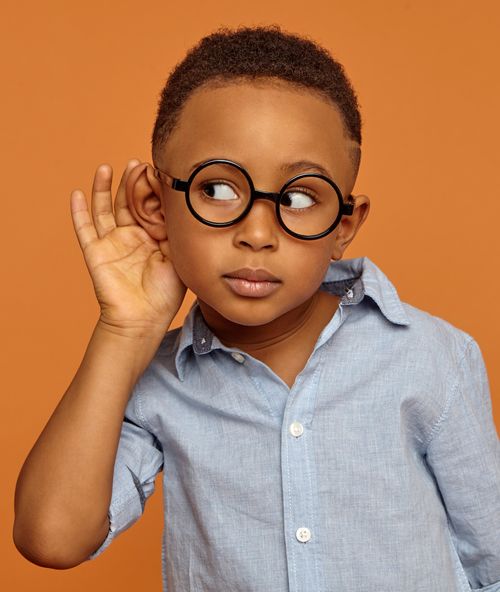 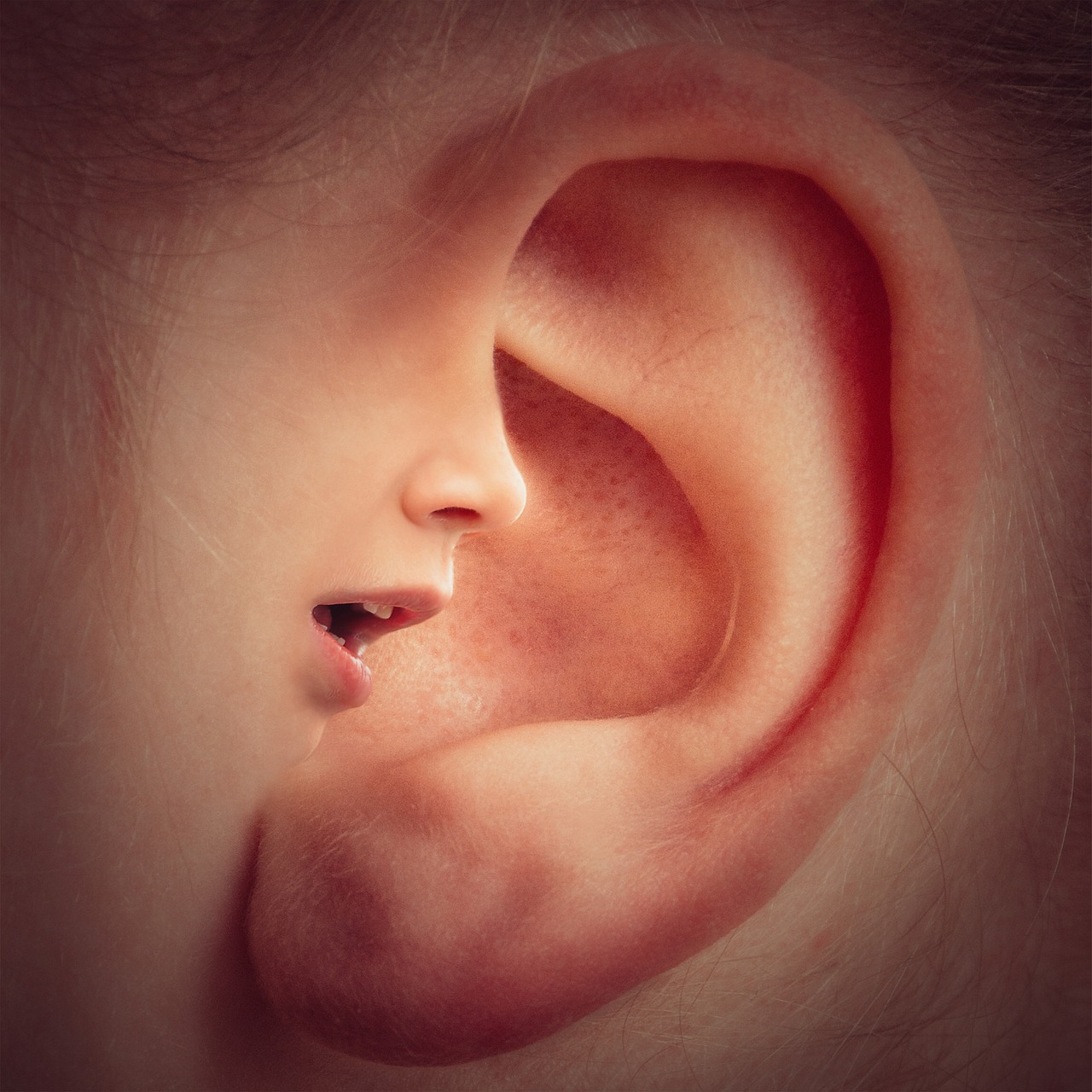 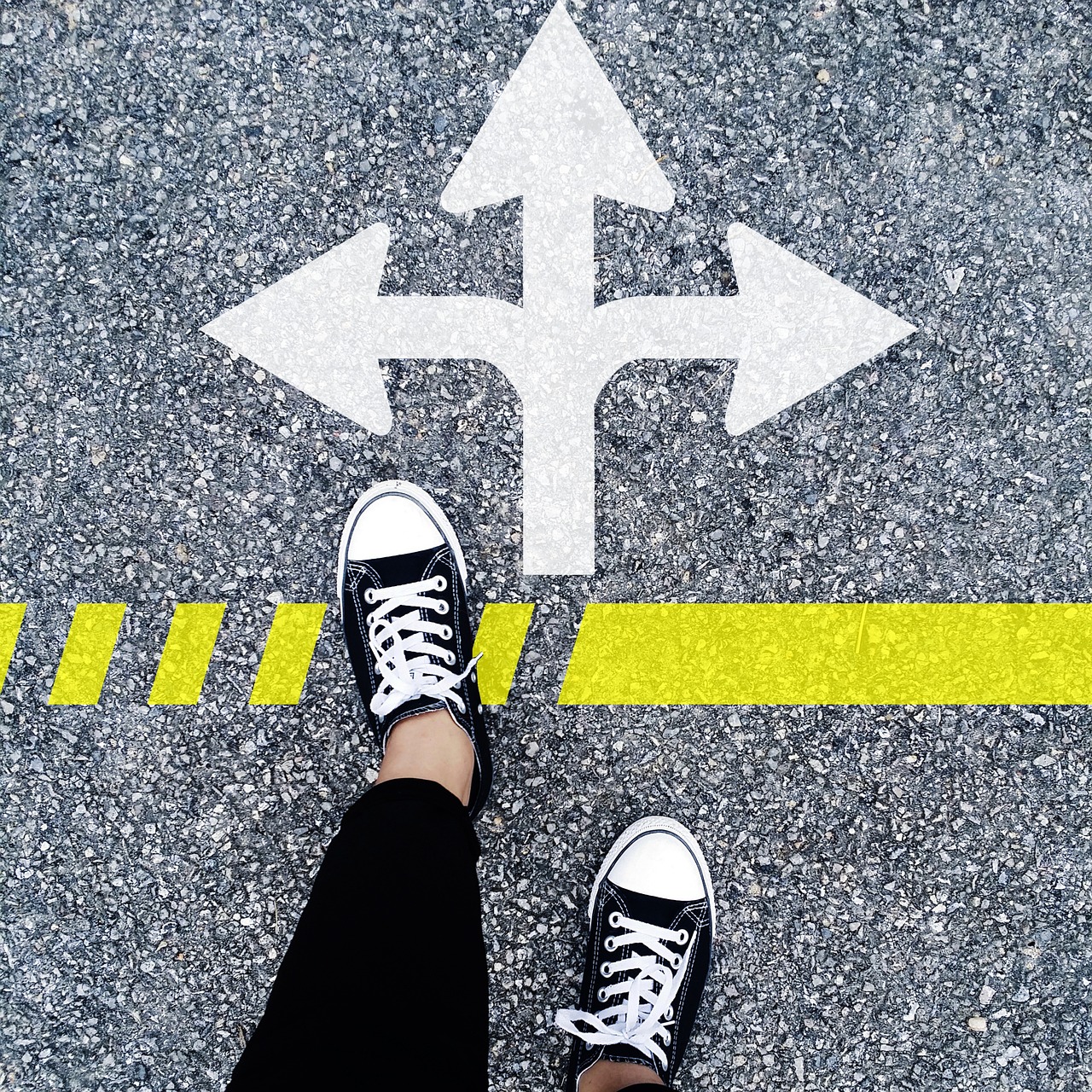 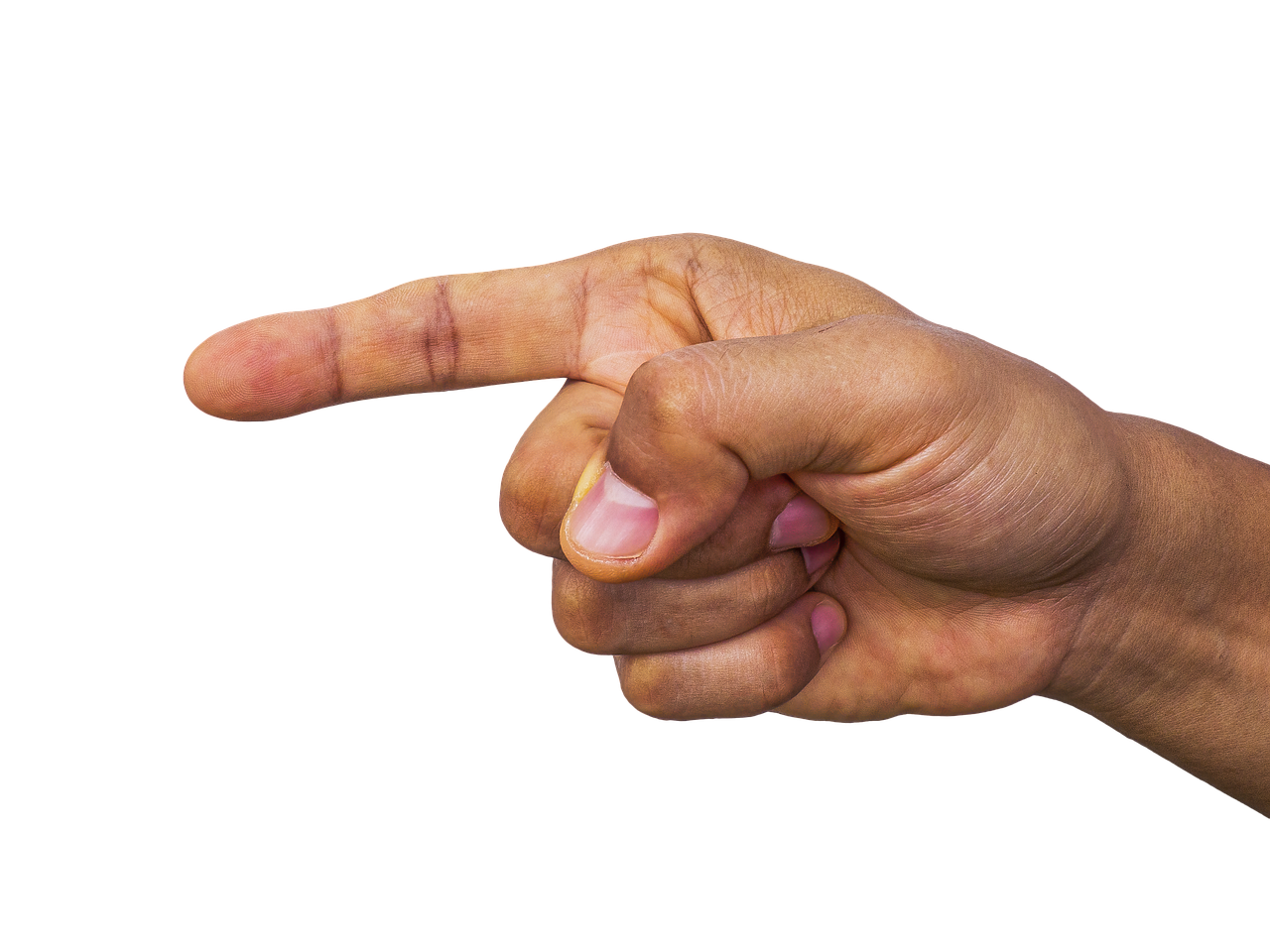 Image credits:Kvrkchowdari.  (2016, Jul. 24).  Choose the right direction.  Pixabay.  Retrieved Jun. 10, 2023 from  https://pixabay.com/photos/choose-the-right-direction-1536336/  Used under a Pixabay License.  Free for commercial use.  No attribution required.The Church of Jesus Christ.  (2003, Jun.).  Boy cupping ear.  Come follow me activities for little ones.  Friend.  Retrieved Jun. 10, 2023 from https://www.churchofjesuschrist.org/study/friend/2023/06/34-come-follow-me-activities-for-little-ones?lang=eng  Direct image link: https://assets.churchof  jesuschrist.org/e778858ce2a75be330c497a6b08e13f49eb758b8.jpegTruthseeker08.  (2016, Dec. 20).  Hand finger pointing.  Pixabay.  Retrieved Jun. 10, 2023 from https://pixabay.com/photos/hand-finger-pointing-pointing-1923005/  Used under a Pixabay License.  Free for commercial use.  No attribution required.Wolter, Thomas.  (2019, Feb. 1).  Ear mouth nose face head voices.  Pixabay.  Retrieved Jun. 10, 2023 from https://pixabay.com/photos/ear-mouth-nose-face-head-voices-3971050/   Used under a Pixabay License.  Free for commercial use.  No attribution required.